IntroductionThe World Urban Games is the ultimate celebration of new-generation sports forged by the spirit of youth. It is a showcase for the skill, style and power of the most inspirational urban athletes on the planet. Powered by the Global Association of International Sports Federations (GAISF), the World Urban Games will, for five days, be the beating heart for sports whose massive youth appeal has created a galaxy of stars and an army of passionate fans. The World Urban Games concept delivers a spectacular yet compact and manageable event which offers cities a unique opportunity for focused international promotion, to engage with their youth communities in new and exciting ways and to promote public health and wellness agendas through inspiring initiatives encouraging participation in urban sports.Through extensive global media coverage, it also creates a remarkable showcase for the city, aligning it in the eyes of the world with the youthful energy and incredible talent of the competitors and with the cultural creativity and passion for arts and music highlighted in the Festival.The following sports and disciplines are eligible to be included in the World Urban Games Competition programme. GAISF in collaboration with the Host will establish the final Sports Programme at the end of the Award Process.COMPETITION: Basketball: 		3x3 Cycling: 		BMX Freestyle, BMX Flatland Dance Sport: 	Breaking Gymnastics: 	Parkour SpeedOrienteering: 	Sprint Orienteering Sports Climbing: 	Boulder or SpeedWorld Skate: 	Roller Freestyle,Skateboard StreetShowcase events The following sports and disciplines are eligible to be included in the World Urban Games Showcase programme. GAISF in collaboration with the Host will establish the final Sports Programme at the end of the Award Process.SHOWCASE: Baseball & Softball: 	Baseball5 Rowing: 		Indoor RowingFlying Disc: 	FreestyleModern Pentathlon: Laser runThe aim of such a programme is to promote sports/disciplines which are innovative and appealing to the youth and local population but have not yet reached the required level of maturation to be part of the Competition programme. In collaboration with GAISF, the respective IFs and the NFs, the LOC shall develop a concept to display the Showcase events in a fun and engaging way. A – APPLICANT DETAILSA 1 CITYProvide the name of the proposed host city. A 2 APPLICANT INFORMATION Insert the name(s) of the leading entity (City, Region and/or Country) applying to host the World Urban Games that will act as the point of contact for GAISF.A 3 NAME AND TITLE OF CONTACTInsert the name(s) of the key contact person for GAISF representing the leading entity. A 4 ADDRESS OF CONTACTInsert the physical address of the key contact person for GAISF representing the leading entity. A 5 TELEPHONE(S) OF CONTACTInsert the telephone(s) of the key contact person. A 6 EMAIL ADDRESS OF CONTACTInsert the email of the key contact person. B - DATES OF THE WORLD URBAN GAMESState your proposed dates to host the World Urban Games in 2023 or 2025 and specify the reasons for the proposed dates.C - MOTIVATION, BENEFITS AND LEGACY FOR THE APPLICANT CITYC 1 VISION Describe your motivation and vision to host the World Urban Games.C 2 BENEFITS AND LEGACYWhat benefits do you anticipate that the event will bring to your country and proposed host city? Do you anticipate any long-term impact?C 3 SUSTAINABILITYDescribe your sustainability initiatives for the event, including plans to maximise social and economic effect while minimising any environmental impact.C 4 SUCCESS FACTORSWhy do you believe that the event will be successful in your city / region / country? C 5 OTHER INFORMATIONProvide any other comments and / or information regarding your proposed host city.D – EVENT CONCEPT D 1 SPORT SHOWCASE EVENTSIn addition to the sports/disciplines defined by GAISF to be part of the Competition events and based on the sport/disciplines defined by GAISF as eligible for potential showcase events, list your proposed sport/disciplines for Showcase events (minimum 4). Explain the reasons for your proposal. D 2 THE FESTIVAL Describe your Festival programme for the World Urban Games, including your vision, concept and an overview of content (including any cultural, artistic or other activities).D 3 SPORTS INITIATIONConfirm that the applicant city will accept to include and organise sport initiation activities for all disciplines in the Sports Programme during the World Urban Games.Yes   NoBased on the concept of the World Urban Games, which promotes the use of a central geographical location where all sport and festival events are organised, provide the below details of your proposed facilities.E 1 CENTRAL VENUE MAPProvide a map of the Central Venue in which the Sports and Festival programmes will be staged, indicating the exact areas of all Field of Plays, Festival Programme Stages/Facilities and all other key facilities within the cluster.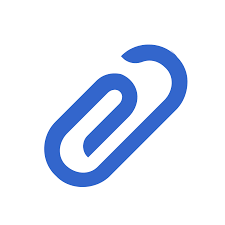 E 1.1 Name of the central venue Provide the name of the central facility that will host the sport and festival events of the World Urban Games. If the venue has a commercial name, this should be specified, including the nature of the company’s business (e.g. banking), whether the company is local, national or international, and the length of the naming rights deal including date of expiry.E 1.2 Description of the central venue Provide a description of the central venue (size, location, urban environment, accessibility, history, events hosted, etc.). E 1.5 Maximum capacity of the central venue Provide the maximum capacity (standing and seated) of the main facility during the World Urban Games. E 2 OTHER FACILITY(IES)If another facility - outside of the central venue - is planned, complete the information in the below table.F - EVENT ORGANISATIONF 1 LOC ORGANISATION Please provide a brief description of the LOC set up (nature of organisation)F 2 OTHER EVENTSAre there any events (sporting or other major events) that are taking place or may take place in your proposed city in the 15 days before, during, or 15 days after these proposed dates? If so, please list these events and detail the effect this would have on successfully hosting the World Urban Games.G – EXPERIENCEG 1 TABLE OF MAJOR EVENTS HOSTED IN PROPOSED CITYProvide details of major events that have been hosted in your proposed city up to the past ten years, including the urban sport/type of event, date hosted, location of venues, number of participants, total spectators, a short summary of the event, any other relevant information. Highlight any event with urban concepts.H – GUARANTEED ROOM INVENTORY, LOCATIONS AND GUARANTEED PRICESH 1 GUARANTEED ROOM INVENTORY & LOCATIONProvide table duly completed, detailing the proposed hotels with the total guaranteed room capacity to be used for the World Urban Games (it being understood that the full cost for the following rooms will be covered by the LOC).I – WORLD URBAN GAMES TRANSPORT PLANI 1 CONCEPT Based on your general World Urban Games concept, your city and regional transport systems and the transport requirements explain your Games-time transport concept including the main public transport services used for the Games and (if applicable) any specific system(s) to be put in place for the accredited clients. I 2 TRANSPORT INFRASTRUCTURES TO BE USEDDescribe the transport infrastructure which will play a key role for the execution of your transport planpublic transport network lines motorway and main road networkI 3 LIST OF OFFICIAL PORT(S) OF ENTRY/EXITWhich is/are the official port(s) of entry/exit (e.g. international airport, train station, port etc.) to be used for the World Urban Games?I 4 TRANSPORT LINKS FROM/TO OFFICIAL PORT(S) OF ENTRY/EXITWhat are the types and lengths of ground transport links from the official port(s) of entry/exit to World Urban Games venues?I – TRAVEL DISTANCES AND JOURNEY TIMESComplete table L to indicate distances in kilometres and average journey times by proposed transport mean and in minutes. J - HOSPITAL(S) List the hospitals planned to be used for the World Urban Games and additional required information in the table below.K - WADA ANTI DOPING RULES K 1 WADA ANTI DOPING RULES APPLICATIONDo you recognise that the WADA Anti Doping Rules will apply during the World Urban Games competition? If no, please explain why.Yes   NoK 2 WADA AGREEMENTHave the relevant authorities in your country signed an agreement with the World Anti-Doping Agency (WADA) (e.g. the Copenhagen declaration) and ratified the UNESCO convention?Yes   NoK 3 NATIONAL ANTI-DOPING ORGANISATIONDoes your country have a National Anti-Doping Organisation (NADO)? Is this National Anti-Doping Organisation independent? Explain. K 4 ANTI-DOPING LABWhich WADA-accredited laboratory will be used for the World Urban Games?APPLICANT CITY AND EVENT CONCEPTFixed Line:Mobile:FACILITIESFacility Name*Activity Owner and / or operatorPeriod of useDescriptionCapacityCapacityFacility Name*Activity Owner and / or operatorPeriod of useDescriptionGross SeatingTotalEVENT ORGANISATION, EXPERIENCE AND SUPPORTEventDatesImpact ACCOMMODATIONHotel NameKm from Central VenueKm from City CentreRoom TypeStar CategoryGuaranteed No of roomsConnection to Public Transport Hotel NameKm from Central VenueKm from City CentreRoom TypeStar CategoryGuaranteed No of roomsConnection to Public Transport TRANSPORTATIONAll distances in km and journey times in minutesOfficial Port of Entry/ExitOfficial Port of Entry/ExitAccommodation Cluster 1Accommodation Cluster 1Accommodation Cluster 2Accommodation Cluster 2World Urban Games Central Venue World Urban Games Central Venue Other Venue(s) xOther Venue(s) xAll distances in km and journey times in minutesKmMinKmMinKmMinKmMinKmMinOfficial Port of Entry/ExitAccommodation Cluster 1Accommodation Cluster xWorld Urban Games Central VenueOther Venue(s)xMEDICAL AND DOPING CONTROLHospital NamePrivate, Public, MixedNo of BedsTime From Time From Hospital NamePrivate, Public, MixedNo of BedsCentral VenueAccommodation Cluster